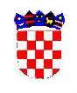                      REPUBLIKA HRVATSKA     PRIMORSKO-GORANSKA ŽUPANIJA                           GRAD  KRK           JEDINSTVENI UPRAVNI ODJEL   ODSJEK ZA DRUŠTVENE DJELATNOSTIZAHTJEV ZA DODJELU NAKNADE U SVRHU NABAVE DRUGIH OBRAZOVNIH MATERIJALA I BILJEŽNICA ZA UČENIKE OSNOVNIH ŠKOLA ZA 2020./2021. ŠKOLSKU GODINUZAHTJEVU SE PRILAŽE:  1.   Presliku osobne iskaznice podnositelja zahtjeva (roditelja/skrbnika),Presliku osobne iskaznice učenika,Ukoliko je učenik upisan u osnovnu školu na području druge općine ili grada a ne u osnovnu školu na području grada Krka (OŠ „Fran Krsto Frankopan“ MŠ Krk ili PŠ Vrh) potrebno je dostaviti i : -  potvrdu o upisu u osnovnu školu i potvrdu općine/grada na području kojeg se škola nalazi da učenik nije ostvario isto pravo,Presliku kartice tekućeg računa na koji će se izvršiti isplata.Zahtjevi se predaju do 30. rujna 2020. godine  Odsjeku za društvene djelatnosti Grada Krka (II. kat)  ili u pisarnici Grada ( I. kat, soba 27 ) ili poštanskim putem preporučenom pošiljkom na adresu Grad Krk, Trg bana Josipa Jelačića 2, 51500 Krk.Svi podaci navedeni u ovom zahtjevu obrađivat će se isključivo u svrhu utvrđivanja prava za isplatu jednokratne potpore. Vlastoručnim potpisom ovog zahtjeva, podnositelj ovlašćuje Grad Krk da iste ima pravo provjeravati, obrađivati i koristiti sukladno zakonu koji uređuje zaštitu osobnih podataka.IME I PREZIME RODITELJA/ZAKONSKOG ZASTUPNIKA:  IME I PREZIME UČENIKA:ADRESA PREBIVALIŠTA:NAZIV I GRAD OSNOVNE  ŠKOLE:RAZRED (koji će učenik pohađati u školskoj  godini 2020./2021.): Kontakt broj ( tel./mob.):PODACI O RAČUNU NA KOJI ĆE SE IZVRŠITI  ISPLATA:NAZIV BANKE:  PODACI O RAČUNU NA KOJI ĆE SE IZVRŠITI  ISPLATA:IBAN / BROJ RAČUNA:IZJAVAIzjavljujem da pravo na financiranje nabave drugih obrazovnih materijala i bilježnica nisam ostvario/la na temelju drugog propisa.IZJAVAIzjavljujem da pravo na financiranje nabave drugih obrazovnih materijala i bilježnica nisam ostvario/la na temelju drugog propisa.Datum podnošenja zahtjeva:Vlastoručni potpis podnositelja zahtjeva: